Notes 7-4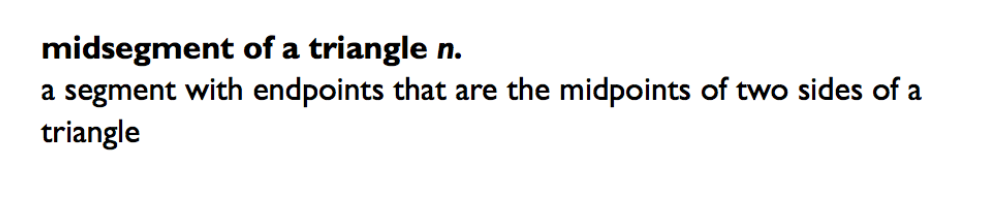 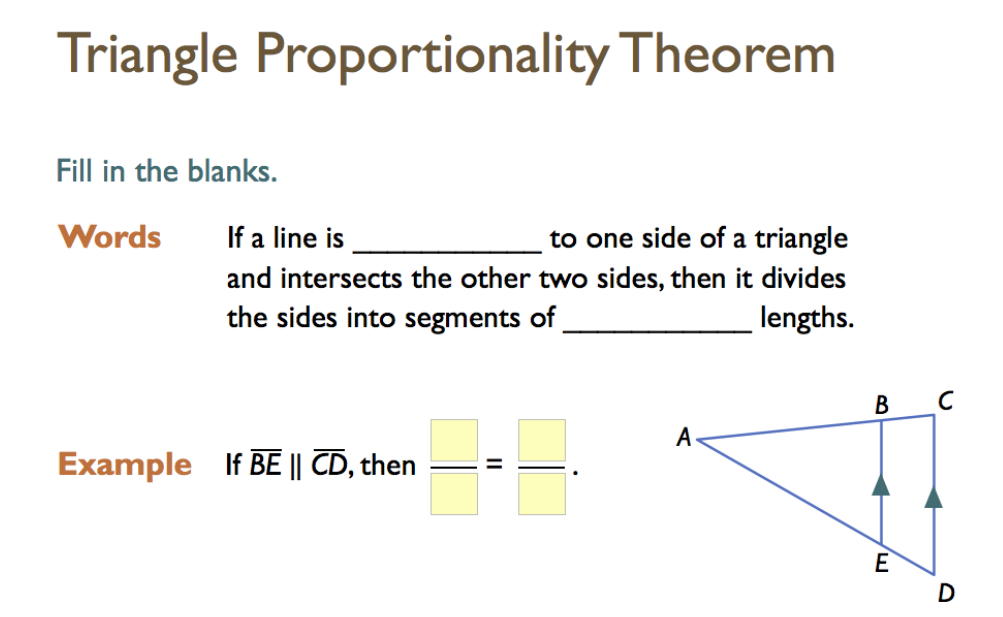 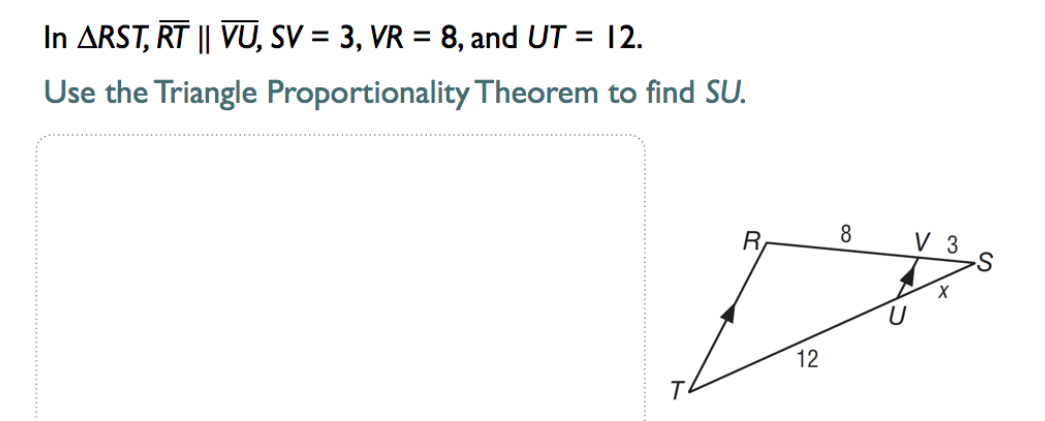 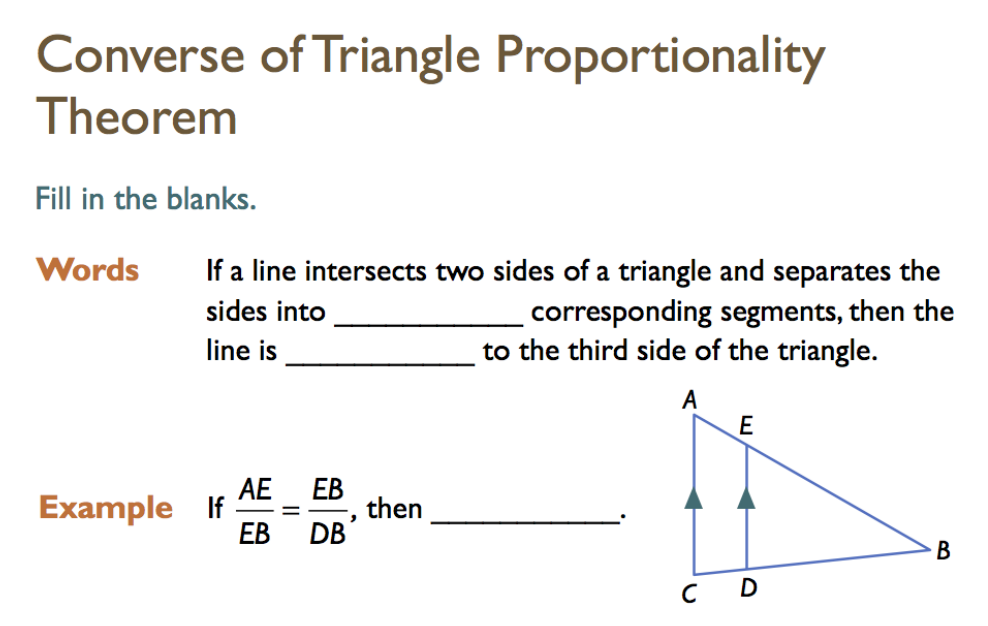 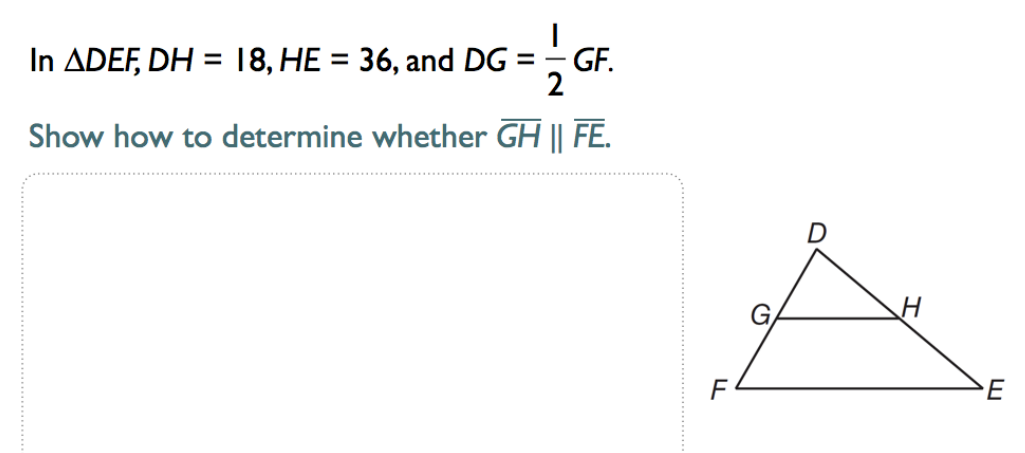 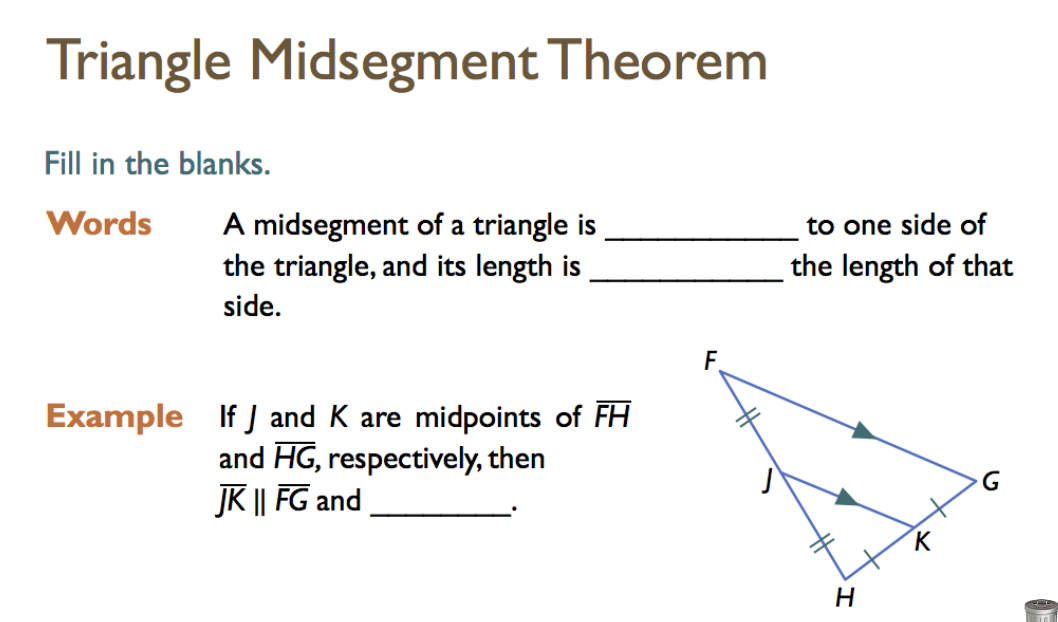 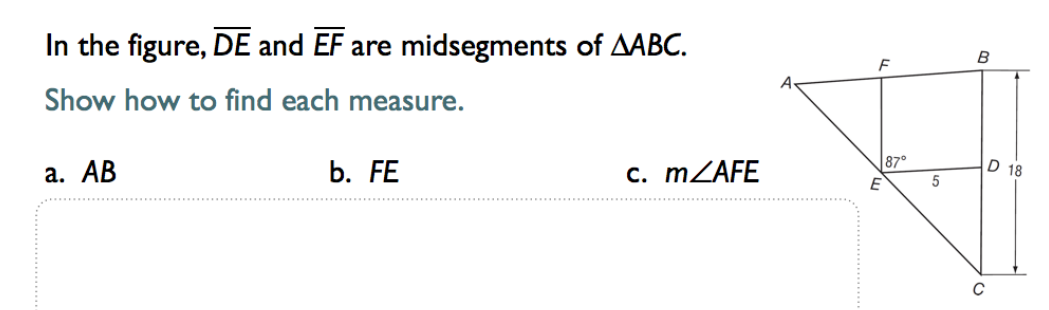 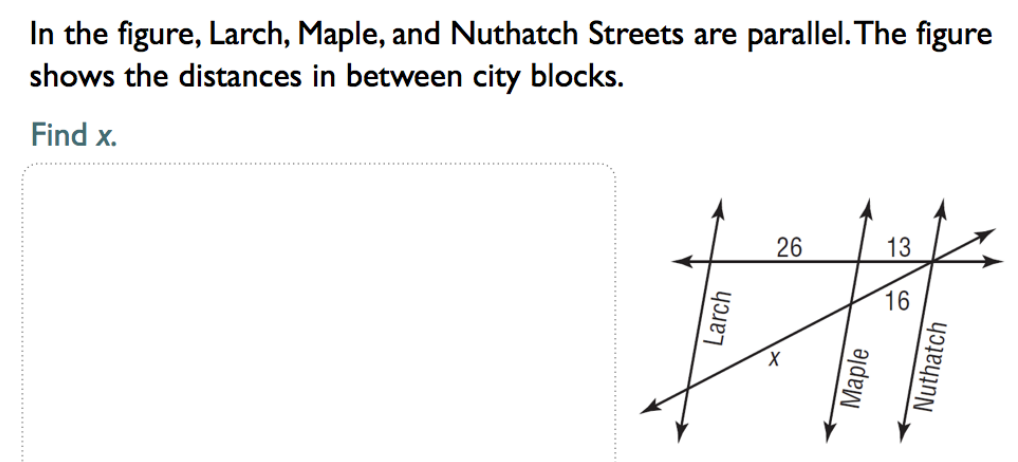 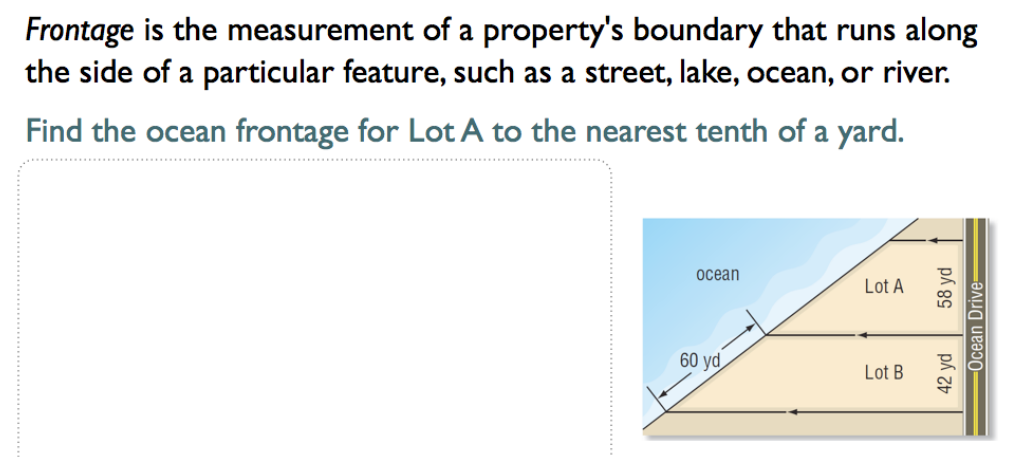 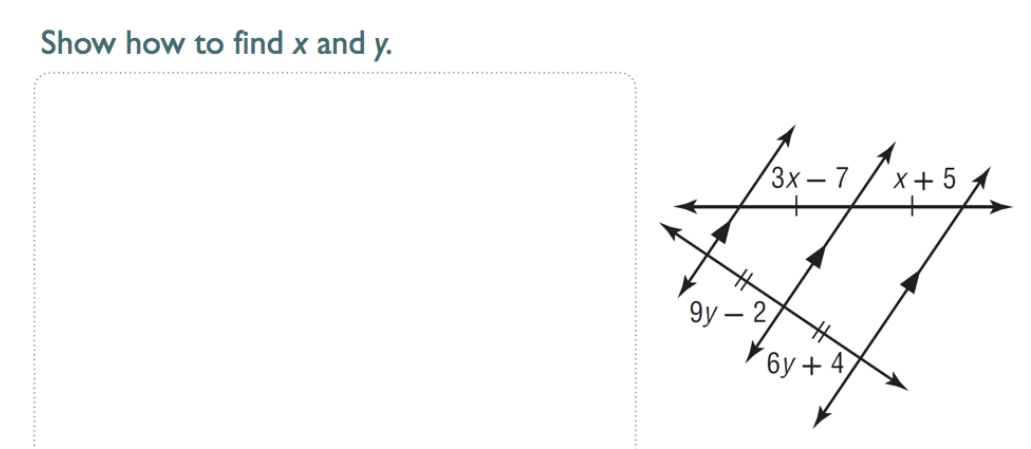 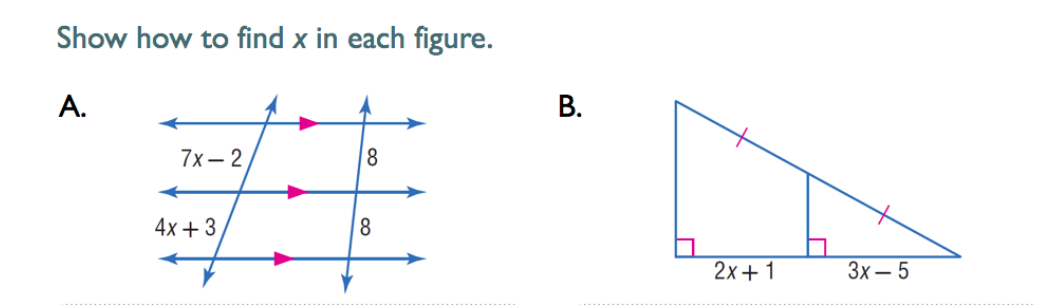 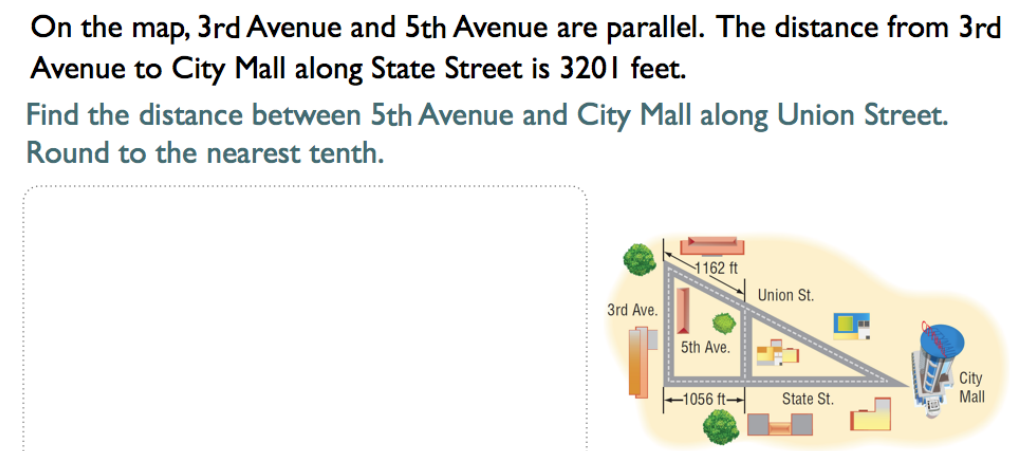 